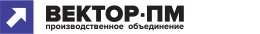 ЛИСТ ЗАКАЗА ГИДРОЦИЛИНДРОВКОНТАКТНЫЕ ДАННЫЕКОНТАКТНЫЕ ДАННЫЕКОНТАКТНЫЕ ДАННЫЕКОНТАКТНЫЕ ДАННЫЕКОНТАКТНЫЕ ДАННЫЕКОНТАКТНЫЕ ДАННЫЕКОНТАКТНЫЕ ДАННЫЕКОНТАКТНЫЕ ДАННЫЕКОНТАКТНЫЕ ДАННЫЕКОНТАКТНЫЕ ДАННЫЕКОНТАКТНЫЕ ДАННЫЕКОНТАКТНЫЕ ДАННЫЕКОНТАКТНЫЕ ДАННЫЕКОНТАКТНЫЕ ДАННЫЕКОНТАКТНЫЕ ДАННЫЕКОНТАКТНЫЕ ДАННЫЕКОНТАКТНЫЕ ДАННЫЕКОНТАКТНЫЕ ДАННЫЕНаименование компанииНаименование компанииНаименование компанииНаименование компанииНаименование компанииНаименование компанииНаименование компанииНаименование компанииНаименование компанииНаименование компанииНаименование компанииКонтактное лицоКонтактное лицоКонтактное лицоКонтактное лицоКонтактное лицоКонтактное лицоКонтактное лицоКонтактное лицоКонтактное лицоКонтактное лицоКонтактное лицоТелефонТелефонТелефонТелефонТелефонТелефонТелефонТелефонТелефонТелефонТелефонE-mailE-mailE-mailE-mailE-mailE-mailE-mailE-mailE-mailE-mailE-mailИНФОРМАЦИЯ О ЗАКАЗЕИНФОРМАЦИЯ О ЗАКАЗЕИНФОРМАЦИЯ О ЗАКАЗЕИНФОРМАЦИЯ О ЗАКАЗЕИНФОРМАЦИЯ О ЗАКАЗЕИНФОРМАЦИЯ О ЗАКАЗЕИНФОРМАЦИЯ О ЗАКАЗЕИНФОРМАЦИЯ О ЗАКАЗЕИНФОРМАЦИЯ О ЗАКАЗЕИНФОРМАЦИЯ О ЗАКАЗЕИНФОРМАЦИЯ О ЗАКАЗЕИНФОРМАЦИЯ О ЗАКАЗЕИНФОРМАЦИЯ О ЗАКАЗЕИНФОРМАЦИЯ О ЗАКАЗЕИНФОРМАЦИЯ О ЗАКАЗЕИНФОРМАЦИЯ О ЗАКАЗЕИНФОРМАЦИЯ О ЗАКАЗЕИНФОРМАЦИЯ О ЗАКАЗЕКоличество изделийКоличество изделийКоличество изделийразовый заказразовый заказразовый заказв месяцв месяцв месяцв годв годв годИзделие приобретаетсяИзделие приобретаетсяИзделие приобретаетсяИзделие приобретаетсяИзделие приобретаетсяИзделие приобретаетсяИзделие приобретаетсяИзделие приобретаетсяИзделие приобретаетсяИзделие приобретаетсяИзделие приобретаетсядля нужд компании/на перепродажудля нужд компании/на перепродажудля нужд компании/на перепродажудля нужд компании/на перепродажудля нужд компании/на перепродажудля нужд компании/на перепродажудля нужд компании/на перепродажуЖелаемая стоимостьЖелаемая стоимостьЖелаемая стоимостьЖелаемая стоимостьЖелаемая стоимостьЖелаемая стоимостьЖелаемая стоимостьЖелаемая стоимостьЖелаемая стоимостьЖелаемая стоимостьЖелаемая стоимостьЖелаемый срок изготовленияЖелаемый срок изготовленияЖелаемый срок изготовленияЖелаемый срок изготовленияЖелаемый срок изготовленияЖелаемый срок изготовленияЖелаемый срок изготовленияЖелаемый срок изготовленияЖелаемый срок изготовленияЖелаемый срок изготовленияЖелаемый срок изготовленияХАРАКТЕРИСТИКИ ИЗДЕЛИЯХАРАКТЕРИСТИКИ ИЗДЕЛИЯХАРАКТЕРИСТИКИ ИЗДЕЛИЯХАРАКТЕРИСТИКИ ИЗДЕЛИЯХАРАКТЕРИСТИКИ ИЗДЕЛИЯХАРАКТЕРИСТИКИ ИЗДЕЛИЯХАРАКТЕРИСТИКИ ИЗДЕЛИЯХАРАКТЕРИСТИКИ ИЗДЕЛИЯХАРАКТЕРИСТИКИ ИЗДЕЛИЯХАРАКТЕРИСТИКИ ИЗДЕЛИЯХАРАКТЕРИСТИКИ ИЗДЕЛИЯХАРАКТЕРИСТИКИ ИЗДЕЛИЯХАРАКТЕРИСТИКИ ИЗДЕЛИЯХАРАКТЕРИСТИКИ ИЗДЕЛИЯХАРАКТЕРИСТИКИ ИЗДЕЛИЯХАРАКТЕРИСТИКИ ИЗДЕЛИЯХАРАКТЕРИСТИКИ ИЗДЕЛИЯХАРАКТЕРИСТИКИ ИЗДЕЛИЯРабочее давление, МПаРабочее давление, МПаРабочее давление, МПаРабочее давление, МПаДавящее усилие на штоке, кгДавящее усилие на штоке, кгДавящее усилие на штоке, кгДавящее усилие на штоке, кгДавящее усилие на штоке, кгДавящее усилие на штоке, кгДавящее усилие на штоке, кгМаксимальное давление, МПаМаксимальное давление, МПаМаксимальное давление, МПаМаксимальное давление, МПаТянущее усилие на штоке, кгТянущее усилие на штоке, кгТянущее усилие на штоке, кгТянущее усилие на штоке, кгТянущее усилие на штоке, кгТянущее усилие на штоке, кгТянущее усилие на штоке, кгТолщина стенки трубы, ммТолщина стенки трубы, ммТолщина стенки трубы, ммТолщина стенки трубы, ммГАБАРИТНЫЕ РАЗМЕРЫГАБАРИТНЫЕ РАЗМЕРЫГАБАРИТНЫЕ РАЗМЕРЫГАБАРИТНЫЕ РАЗМЕРЫГАБАРИТНЫЕ РАЗМЕРЫГАБАРИТНЫЕ РАЗМЕРЫГАБАРИТНЫЕ РАЗМЕРЫГАБАРИТНЫЕ РАЗМЕРЫГАБАРИТНЫЕ РАЗМЕРЫГАБАРИТНЫЕ РАЗМЕРЫГАБАРИТНЫЕ РАЗМЕРЫГАБАРИТНЫЕ РАЗМЕРЫГАБАРИТНЫЕ РАЗМЕРЫГАБАРИТНЫЕ РАЗМЕРЫГАБАРИТНЫЕ РАЗМЕРЫГАБАРИТНЫЕ РАЗМЕРЫГАБАРИТНЫЕ РАЗМЕРЫГАБАРИТНЫЕ РАЗМЕРЫ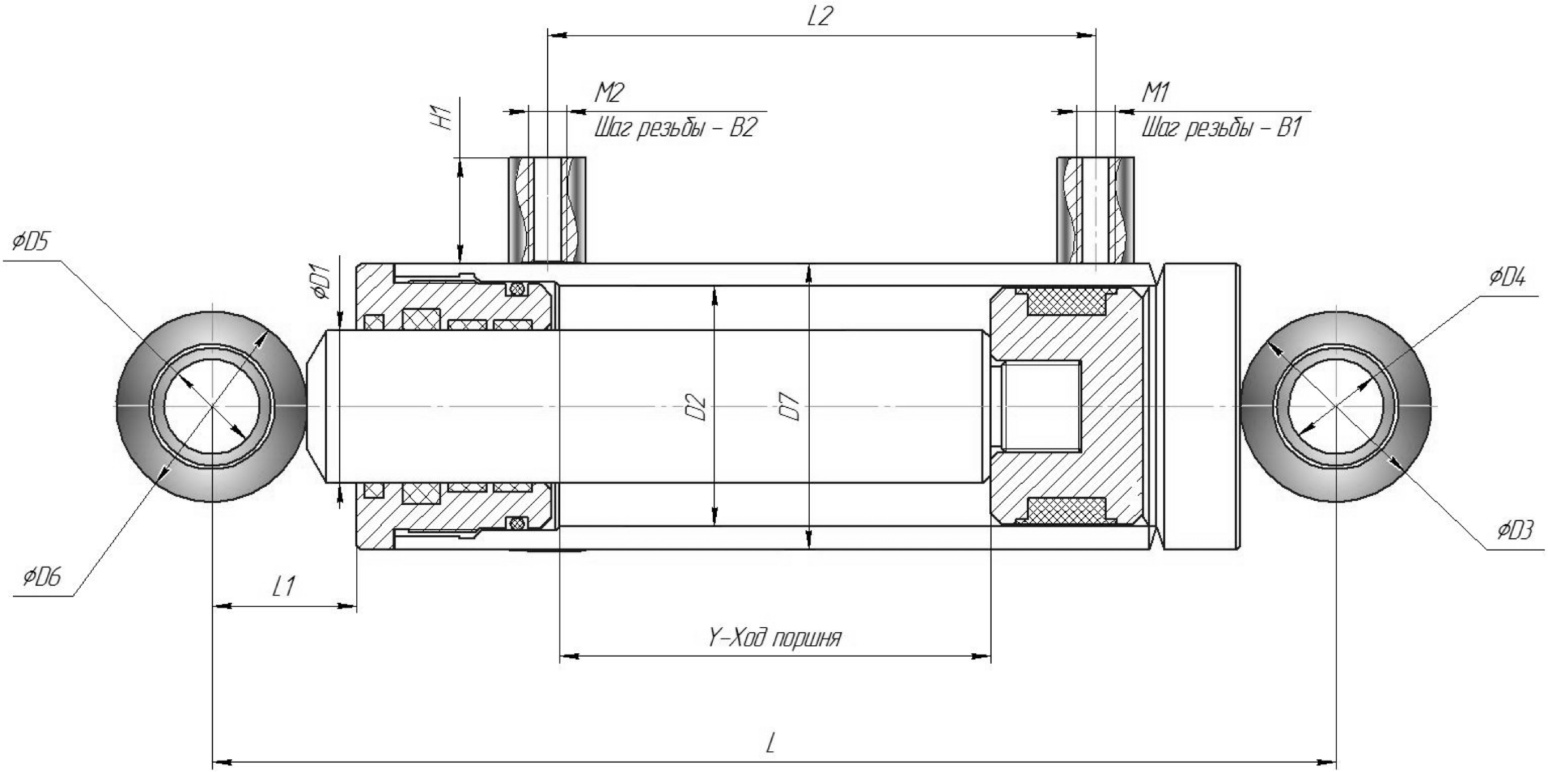 LM1M1M1D1D1D1D5D5D5L1B1B1B1D2D2D2D6D6D6L2M2M2M2D3D3D3D7D7D7H1B2B2B2D4D4D4YYYСХЕМА РАСПОЛОЖЕНИЯ ПОДВОДОВ ГИДРОЖИДКОСТИСХЕМА РАСПОЛОЖЕНИЯ ПОДВОДОВ ГИДРОЖИДКОСТИСХЕМА РАСПОЛОЖЕНИЯ ПОДВОДОВ ГИДРОЖИДКОСТИСХЕМА РАСПОЛОЖЕНИЯ ПОДВОДОВ ГИДРОЖИДКОСТИСХЕМА РАСПОЛОЖЕНИЯ ПОДВОДОВ ГИДРОЖИДКОСТИСХЕМА РАСПОЛОЖЕНИЯ ПОДВОДОВ ГИДРОЖИДКОСТИСХЕМА РАСПОЛОЖЕНИЯ ПОДВОДОВ ГИДРОЖИДКОСТИСХЕМА РАСПОЛОЖЕНИЯ ПОДВОДОВ ГИДРОЖИДКОСТИСХЕМА РАСПОЛОЖЕНИЯ ПОДВОДОВ ГИДРОЖИДКОСТИСХЕМА РАСПОЛОЖЕНИЯ ПОДВОДОВ ГИДРОЖИДКОСТИСХЕМА РАСПОЛОЖЕНИЯ ПОДВОДОВ ГИДРОЖИДКОСТИСХЕМА РАСПОЛОЖЕНИЯ ПОДВОДОВ ГИДРОЖИДКОСТИСХЕМА РАСПОЛОЖЕНИЯ ПОДВОДОВ ГИДРОЖИДКОСТИСХЕМА РАСПОЛОЖЕНИЯ ПОДВОДОВ ГИДРОЖИДКОСТИСХЕМА РАСПОЛОЖЕНИЯ ПОДВОДОВ ГИДРОЖИДКОСТИСХЕМА РАСПОЛОЖЕНИЯ ПОДВОДОВ ГИДРОЖИДКОСТИСХЕМА РАСПОЛОЖЕНИЯ ПОДВОДОВ ГИДРОЖИДКОСТИСХЕМА РАСПОЛОЖЕНИЯ ПОДВОДОВ ГИДРОЖИДКОСТИСХЕМА РАСПОЛОЖЕНИЯ ПОДВОДОВ ГИДРОЖИДКОСТИСХЕМА РАСПОЛОЖЕНИЯ ПОДВОДОВ ГИДРОЖИДКОСТИСХЕМА РАСПОЛОЖЕНИЯ ПОДВОДОВ ГИДРОЖИДКОСТИСХЕМА РАСПОЛОЖЕНИЯ ПОДВОДОВ ГИДРОЖИДКОСТИСХЕМА РАСПОЛОЖЕНИЯ ПОДВОДОВ ГИДРОЖИДКОСТИСХЕМА РАСПОЛОЖЕНИЯ ПОДВОДОВ ГИДРОЖИДКОСТИСХЕМА РАСПОЛОЖЕНИЯ ПОДВОДОВ ГИДРОЖИДКОСТИСХЕМА РАСПОЛОЖЕНИЯ ПОДВОДОВ ГИДРОЖИДКОСТИСХЕМА РАСПОЛОЖЕНИЯ ПОДВОДОВ ГИДРОЖИДКОСТИСХЕМА РАСПОЛОЖЕНИЯ ПОДВОДОВ ГИДРОЖИДКОСТИСХЕМА РАСПОЛОЖЕНИЯ ПОДВОДОВ ГИДРОЖИДКОСТИСХЕМА РАСПОЛОЖЕНИЯ ПОДВОДОВ ГИДРОЖИДКОСТИСХЕМА РАСПОЛОЖЕНИЯ ПОДВОДОВ ГИДРОЖИДКОСТИВыбор схемы: №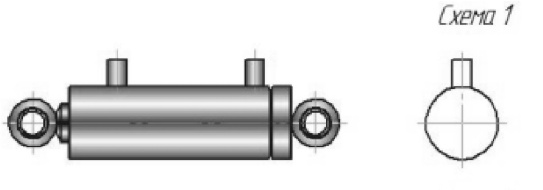 Выбор схемы: №Выбор схемы: №Выбор схемы: №Выбор схемы: №Выбор схемы: №Выбор схемы: №Выбор схемы: №Выбор схемы: №Выбор схемы: №Выбор схемы: №Выбор схемы: №Выбор схемы: №Выбор схемы: №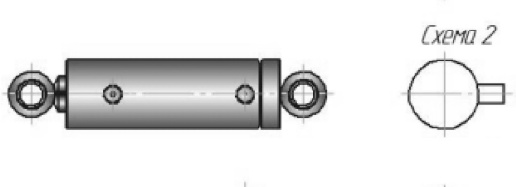 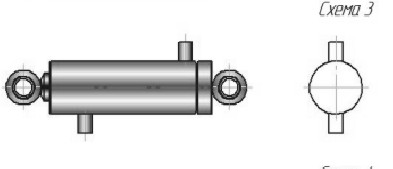 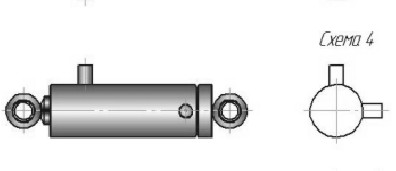 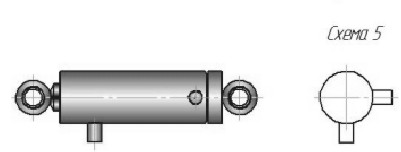 Схема №__Другой вариант (приложить чертеж)Схема №__Другой вариант (приложить чертеж)Схема №__Другой вариант (приложить чертеж)Схема №__Другой вариант (приложить чертеж)Схема №__Другой вариант (приложить чертеж)Схема №__Другой вариант (приложить чертеж)Схема №__Другой вариант (приложить чертеж)КРЕПЛЕНИЕ ГИЛЬЗЫКРЕПЛЕНИЕ ГИЛЬЗЫКРЕПЛЕНИЕ ГИЛЬЗЫКРЕПЛЕНИЕ ГИЛЬЗЫКРЕПЛЕНИЕ ГИЛЬЗЫКРЕПЛЕНИЕ ГИЛЬЗЫКРЕПЛЕНИЕ ГИЛЬЗЫКРЕПЛЕНИЕ ГИЛЬЗЫКРЕПЛЕНИЕ ГИЛЬЗЫКРЕПЛЕНИЕ ГИЛЬЗЫКРЕПЛЕНИЕ ГИЛЬЗЫКРЕПЛЕНИЕ ГИЛЬЗЫКРЕПЛЕНИЕ ГИЛЬЗЫКРЕПЛЕНИЕ ГИЛЬЗЫКРЕПЛЕНИЕ ГИЛЬЗЫКРЕПЛЕНИЕ ГИЛЬЗЫКРЕПЛЕНИЕ ГИЛЬЗЫКРЕПЛЕНИЕ ГИЛЬЗЫКРЕПЛЕНИЕ ГИЛЬЗЫКРЕПЛЕНИЕ ГИЛЬЗЫКРЕПЛЕНИЕ ГИЛЬЗЫКРЕПЛЕНИЕ ГИЛЬЗЫКРЕПЛЕНИЕ ГИЛЬЗЫКРЕПЛЕНИЕ ГИЛЬЗЫКРЕПЛЕНИЕ ГИЛЬЗЫКРЕПЛЕНИЕ ГИЛЬЗЫКРЕПЛЕНИЕ ГИЛЬЗЫКРЕПЛЕНИЕ ГИЛЬЗЫКРЕПЛЕНИЕ ГИЛЬЗЫКРЕПЛЕНИЕ ГИЛЬЗЫКРЕПЛЕНИЕ ГИЛЬЗЫ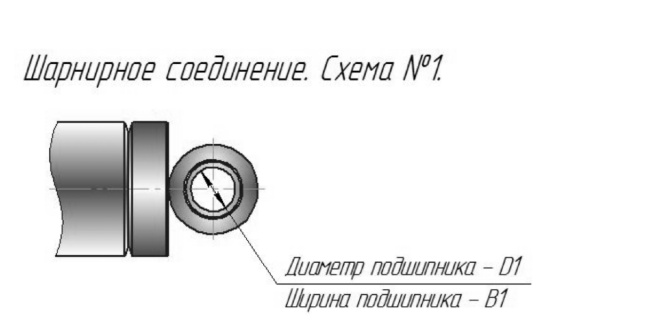 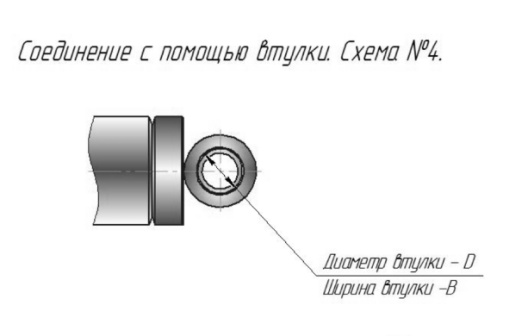 D1D1D1D1D1B1B1B1B1DDDDBB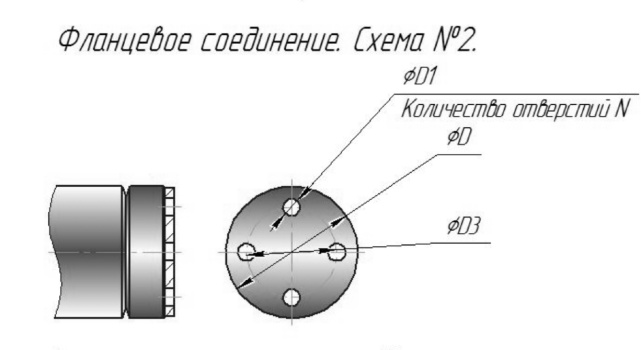 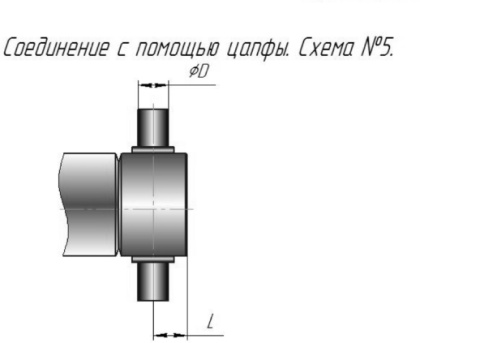 NNDDDD1D1D3D3DDDDLL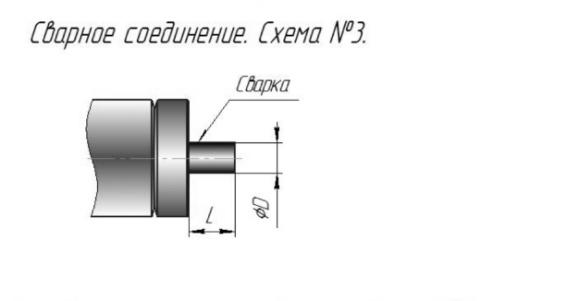 Схема №__Другой вариант (приложить чертеж)Схема №__Другой вариант (приложить чертеж)Схема №__Другой вариант (приложить чертеж)Схема №__Другой вариант (приложить чертеж)Схема №__Другой вариант (приложить чертеж)Схема №__Другой вариант (приложить чертеж)Схема №__Другой вариант (приложить чертеж)Схема №__Другой вариант (приложить чертеж)Схема №__Другой вариант (приложить чертеж)Схема №__Другой вариант (приложить чертеж)Схема №__Другой вариант (приложить чертеж)Схема №__Другой вариант (приложить чертеж)Схема №__Другой вариант (приложить чертеж)LLLLLDDDDСхема №__Другой вариант (приложить чертеж)Схема №__Другой вариант (приложить чертеж)Схема №__Другой вариант (приложить чертеж)Схема №__Другой вариант (приложить чертеж)Схема №__Другой вариант (приложить чертеж)Схема №__Другой вариант (приложить чертеж)Схема №__Другой вариант (приложить чертеж)Схема №__Другой вариант (приложить чертеж)Схема №__Другой вариант (приложить чертеж)Схема №__Другой вариант (приложить чертеж)Схема №__Другой вариант (приложить чертеж)Схема №__Другой вариант (приложить чертеж)Схема №__Другой вариант (приложить чертеж)КРЕПЛЕНИЕ ШТОКАКРЕПЛЕНИЕ ШТОКАКРЕПЛЕНИЕ ШТОКАКРЕПЛЕНИЕ ШТОКАКРЕПЛЕНИЕ ШТОКАКРЕПЛЕНИЕ ШТОКАКРЕПЛЕНИЕ ШТОКАКРЕПЛЕНИЕ ШТОКАКРЕПЛЕНИЕ ШТОКАКРЕПЛЕНИЕ ШТОКАКРЕПЛЕНИЕ ШТОКАКРЕПЛЕНИЕ ШТОКАКРЕПЛЕНИЕ ШТОКАКРЕПЛЕНИЕ ШТОКАКРЕПЛЕНИЕ ШТОКАКРЕПЛЕНИЕ ШТОКАКРЕПЛЕНИЕ ШТОКАКРЕПЛЕНИЕ ШТОКАКРЕПЛЕНИЕ ШТОКАКРЕПЛЕНИЕ ШТОКАКРЕПЛЕНИЕ ШТОКАКРЕПЛЕНИЕ ШТОКАКРЕПЛЕНИЕ ШТОКАКРЕПЛЕНИЕ ШТОКАКРЕПЛЕНИЕ ШТОКАКРЕПЛЕНИЕ ШТОКАКРЕПЛЕНИЕ ШТОКАКРЕПЛЕНИЕ ШТОКАКРЕПЛЕНИЕ ШТОКАКРЕПЛЕНИЕ ШТОКАКРЕПЛЕНИЕ ШТОКА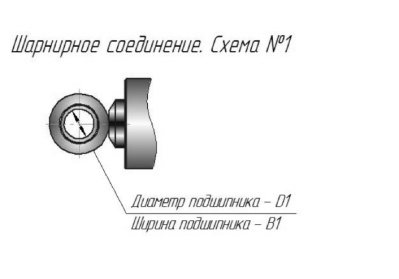 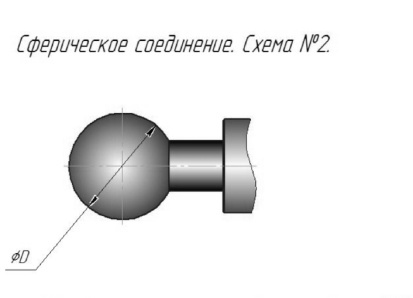 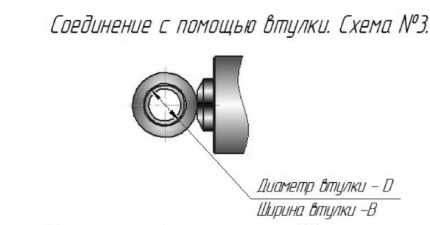 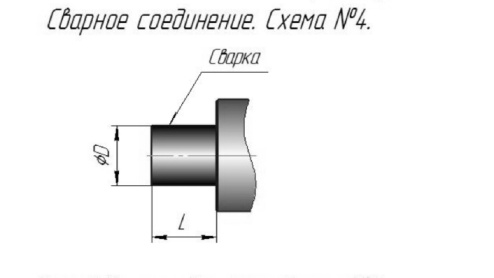 D1D1D1В1В1В1DDDDDDВВВDL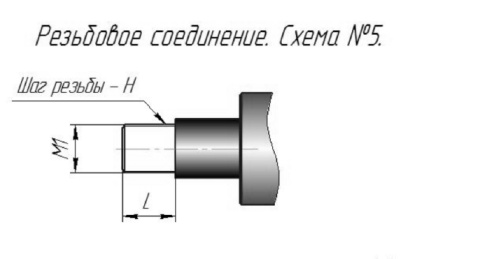 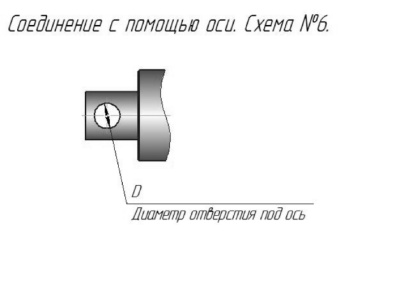 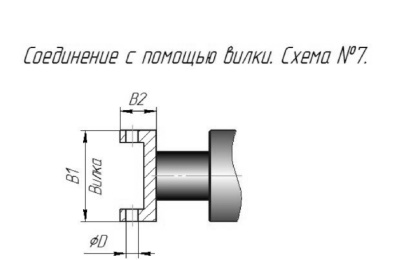 Схема №__Другой вариант (приложить чертеж)Схема №__Другой вариант (приложить чертеж)Схема №__Другой вариант (приложить чертеж)Схема №__Другой вариант (приложить чертеж)НМ1М1LLLDDDDDВ1В2В2В2Схема №__Другой вариант (приложить чертеж)Схема №__Другой вариант (приложить чертеж)Схема №__Другой вариант (приложить чертеж)Схема №__Другой вариант (приложить чертеж)Возможно предоставление опытного образца перед заказом партии.О КОМПАНИИПроизводственное объединение «Вектор-ПМ» с 2002 года работает в области промышленного производства, приборостроения, проектирования и металлообработки. Сегодня «Вектор-ПМ» - это многопрофильный завод площадью более 3000 кв. м., оснащенный высококлассным обрабатывающим оборудованием. Производство гидроцилиндров начиналось для покрытия собственных нужд предприятия, однако богатый опыт специалистов и производственные мощности позволили наладить серийный выпуск гидроцилиндров.Помимо готовых цилиндров мы также изготавливаем и поставляем запчасти (штоки, поршни, гильзы, крышки) и ремкомплекты.